О внесении изменений в распоряжение главы от 6 сентября 2022 года №01-04-1782/2В целях поддержки сельскохозяйственных товаропроизводителей, своевременного освоения субвенций, предоставляемых из государственного бюджета Республики Саха (Якутия) бюджету муниципального образования «Ленский район» на осуществление органом местного самоуправления отдельных государственных полномочий по поддержке сельскохозяйственного производства на 2022 год, софинансирования из бюджета МО «Ленский район» субсидий сельскохозяйственным товаропроизводителям на поддержку скотоводства в личных подсобных хозяйствах граждан, в соответствии с постановлением главы МО «Ленский район» от 04 марта 2021 года №01-03-125/1 (с изменениями от 2.09.2022 г. №01-03-597/2), приказом Министерства сельского хозяйства Республики Саха (Якутия) от 14 декабря 2021 года № 793 «Об утверждении объемов бюджетных ассигнований на наделение органов местного самоуправления муниципальных районов и городских округов Республики Саха (Якутия) отдельными государственными полномочиями по поддержке сельскохозяйственного производства на 2022 год»:1. 	Внести изменения в распоряжение главы муниципального образования «Ленский район» от 6 сентября 2022 года №01-04-1782/2 «Об утверждении перечня получателей субсидий»:1.1. изложить приложение в новой редакции согласно приложения к настоящему распоряжению.2. Главному специалисту управления делами (Иванская Е.С.)  разместить настоящее распоряжение на официальном сайте муниципального образования «Ленский район».3.	Контроль исполнения данного распоряжения возложить на заместителя главы-руководителя аппарата администрации по работе с ОМСУ Саморцева Е.Г.Перечень получателей субсидий, прошедших отбор на финансовое обеспечение части затрат сельскохозяйственным товаропроизводителям (за исключением граждан, ведущих личное подсобное хозяйство, подсобных хозяйств юридических лиц, казенных предприятий, учреждений) на содержание маточного поголовья лошадей (за исключением племенных) И.о. руководителя МКУ «Ленское УСХ»                                              Захаров И.К.Муниципальное образование«ЛЕНСКИЙ РАЙОН»Республики Саха (Якутия)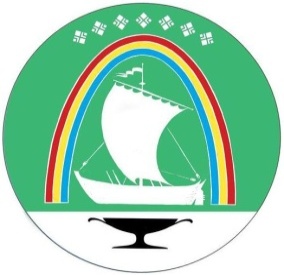 Саха Өрөспүүбүлүкэтин«ЛЕНСКЭЙ ОРОЙУОН» муниципальнайтэриллиитэ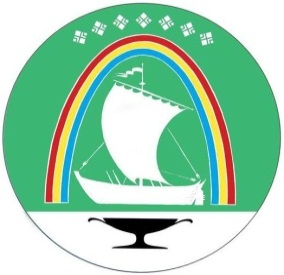 Саха Республикатын«ЛЕНСКЭЙ ОРОЙУОН» муниципальнайтэриллиитэ     РАСПОРЯЖЕНИЕ                          Дьаhал                г. Ленск                             Ленскэй кот «_17» _октября__ 2022 года                         № ___01-04-2102/2_____от «_17» _октября__ 2022 года                         № ___01-04-2102/2_____Глава	Ж.Ж. АбильмановПриложение к распоряжению главы от «___» __________ 2022 г.№ __________________п/пПолучатели субсидийПоголовье кобыл на 01.01.2022 г., гол.Ставка субсидии на 1 голову, руб.Сумма причитающиеся субсидии, руб.п/пПолучатели субсидийПоголовье кобыл на 01.01.2022 г., гол.Ставка субсидии на 1 голову, руб.Сумма причитающиеся субсидии, руб.МО "Беченчинский наслег"1611 774,53188 392,481ИП Мордосов Аркадий Николаевич1611 774,53188 392,48МО «Орто-Нахаринский наслег»311 774,5335 323,592ГКФХ Захаров Афанасий Константинович311 774,5335 323,59Итого по району:1911 774,53223 716,07